Elaborado por Grupo de Trabajo: 
POR LA ACCESIBILIDAD 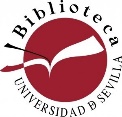 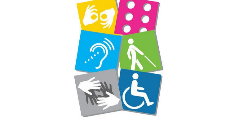 CUADRO RESUMEN:
CATÁLOGO DE SERVICIOS DE LA BIBLIOTECA DE LA UNIVERSIDAD DE SEVILLA PARA PERSONAS CON DISCAPACIDAD
__________________________________________________________________________CATALOGO DE SERVICIOS ADAPTADOS DE LA BUS PARA PERSONAS CON DISCAPACIDAD 
ACCESO E INSTALACIONESBIBLIOTECAACTUALPROPUESTORAMPA DE ACCESOBiblioteca con edificio propio: CAUXPUERTA APERTURA AUTOMÁTICA ENTRADA PRINCIPALBibliotecas con edificios propios (BRMN y CAU), también en otros edificiosXPUERTA APERTURA AUTOMÁTICA ENTRADA BIBLIOTECAETSII, FCE y TYF tienen, las demás requieren actuaciónXXASCENSOR/ES INCLUSIVO/S (con megafonía indicativa, botones de control de cabina en braille y botón de alarma sonoro)Bibliotecas con edificios propios: BRMN y CAUXPLAN DE EVACUACIÓN INCLUYENTE (Zona/s de rescate y sistemas de alarmas con avisos óptico/acústicos)Bibliotecas con edificios propios (BRMN y CAU) y resto de edificios USXASEOS INCLUSIVOS DE USO PREFERENTEBibliotecas con edificios propios: BRMN y CAU.
También ETSII  Y FCEXSUELO EXTERIOR ADAPTADO (Superficies con bandas podotácticles antideslizantes con indicaciones de dirección y advertencias de proximidad de mobiliario, giro, desnivel (escaleras y rampas) o zona despejada)BIBLIOTECAS CON EDIFICIOS PROPIOS (BRMN Y CAU)XSUELO INTERIOR ADAPTADO (Superficies con bandas podotácticles antideslizantes con indicaciones de dirección y advertencias de proximidad de mobiliario, giro, desnivel o zona despejada)XPASILLO ANTIHURTO ACCESIBLE EN ANCHURAXEQUIPAMIENTO (MOBILIARIO)BIBLIOTECAACTUALPROPUESTOMOSTRADOR DE CONSERJERÍA CON ALTURA ACCESIBLEEN EDIFICIOS PROPIOS: BRMN Y CAUXMOSTRADOR DE BIBLIOTECA CON ALTURA ACCESIBLEXMOSTRADOR DE BIBLIOTECA SIN FALDÓN (para sillas de ruedas)XMESAS REGULABLES EN ALTURA para discapacitados motores (Uso preferente, con posibilidad de reserva) XSEÑALÉTICA DE ESTAS MESAS QUE INDIQUE “RESERVABLE”, “USO PREFERENTE” Y LOGO DE DISCAPACIDAD MOTORA XEQUIPAMIENTO INFORMÁTICOBIBLIOTECAACTUALPROPUESTOCABINA ADAPTADA PARA PERSONAS CON DISCAPACIDAD VISUAL (ordenador con un monitor de 27 pulgadas mínimo, teclado especial con teclas más grandes, fondo amarillo, letras negras. Softwares específicos instalados) (RESERVABLE)UBICADA EN 4 BIBLIOTECAS: DERECHO Y CCTT, EDUCACIÓN, HUMANIDADES Y CAUXSEÑALÉTICA DE ESTA CABINA QUE INDIQUE “USO PREFERENTE”, “RESERVABLE” Y LOGO DE DISCAPACIDAD VISUALXPORTÁTILES DE PRÉSTAMO y RESERVABLES DE USO PREFERENTE PARA PERSONAS CON DISCAPACIDAD VISUAL, CON SOFTWARE ESPECÍFICO**CONCENTRADOS EN 4 BIBLIOTECAS (DERECHO Y CCTT, EDUCACIÓN, HUMANIDADES Y CAU) CON PRÉSTAMO A QUIEN NECESITEX**SOFTWARE ESPECÍFICO PARA ORDENADOR EN SALA Y PORTÁTIL DE PRÉSTAMO:
- Software LECTOR de pantalla (NVDA…) - Software AMPLIFICADOR de pantalla. Zoomit. - Opciones abiertas de configuración de la accesibilidad de los sistemas operativos, tanto Windows como Ubuntu. - Otros softwares a petición del usuariado.XTABLETS DE PRÉSTAMO Y RESERVABLES PARA PERSONAS CON DISCAPACIDAD Talkback  (lector de pantalla para Android) y pantalla táctil.CONCENTRADAS EN 4 BIBLIOTECAS (DERECHO Y CCTT, EDUCACIÓN, HUMANIDADES Y CAU) Y CON POSIBILIDAD DE PRÉSTAMO A QUIEN NECESITEXTECLADOS Y PERIFÉRICOS ADAPTADOS, PRESTABLES Y RESERVABLES.
(Lupas TV, Joystick, atril, pasapátinas, auriculares con micrófonos, pantalla tácticl, etc...) CONCENTRADO/S EN 4 BIBLIOTECAS (DERECHO Y CCTT, EDUCACIÓN, HUMANIDADES Y CAU) Y CON POSIBILIDAD DE PRÉSTAMO A QUIEN NECESITEX ALGUNOS OBJETOS Y EN ALGUNA BIBLIOTECAX
RESTO DE OBJETOSMÁQUINAS DE AUTOPRÉSTAMO Y AUTODEVOLUCIÓN ACCESIBLESXBANCO AUTOSERVICIO DE PRÉSTAMO Y DEVOLUCIÓN DE PORTÁTILES CON CASILLEROS ACCESIBLES DE USO PREFERENTEESI, FCE, CAUXBUZÓN AUTODEVOLUCIÓN ACCESIBLECAUXBUCLE DE INDUCCIÓN MAGNÉTICA EN MOSTRADORES DE SALAS DE CONSULTAINSTALACIÓN PROGRESIVA EN LAS BIBLIOTECAS, COMENZANDO POR BIBLIOTECAS DE CC SOCIALES, HUMANIDADES, CIENCIAS DE LA SALUD, CIENCIAS Y TECNOLOGÍAXSENSUSACCESS: Enlazar a la versión gratuita de uso desde la web, para conversión de ficheros a formatos accesibles y otros formatos (y también útil para personas sin discapacidad). Facilita el acceso al documentoXINSUITE: PROPUESTA LA SOLICITUD DE PRESUPUESTO PARA VALORACIÓN. Es una utilidad en la nube para proporcionar garantías de accesibilidad a la web y sus contenidos para diferentes necesidades. Así cuenta con funcionalidades como lectura inmersiva, navegación por voz e incluso por emisión de algún sonido, navegación por teclado sin uso de ratón, navegación simplificada por ratón, teclado virtual y elementos visuales, navegación mediante botón para personas que tengan que utilizar boca o pies, accesibilidad y usabilidad en dispositivos móviles para una navegación sencilla con lectura de contenidos e interfaz de visión reducida, navegación sencilla con ratón para personas de edad avanzada, con control del tamaño del ratón y la página, modificación de colores y tipografía y resaltado de enlaces.; las mejoras de la aplicación permiten ser aplicadas a los lectores de pantalla que utilice habitualmente la persona. SOLUCIONA ACCESIBILIDAD WEBXREMANENTE DE PRESUPUESTO RESERVADO PARA NECESIDADES ESPECÍFICAS DE EQUIPAMIENTO TECNOLÓGICO Y SOFTWARE, PARA QUE PUEDAN CUBRIRSE CON MÁS INMEDIATEZX***Todo el equipamiento tecnológico que lo requiera tendrá que presentar unas mínimas instrucciones de uso accesibles. A este respecto, el personal de biblioteca debe estar instruido en el uso de dicho equipamiento para poder dar respuesta a las dudas que les planteenXSERVICIOSBIBLIOTECAACTUALPROPUESTOSERVICIOS EN SALAFORMULARIO DE RESERVA DE EQUIPAMIENTO EN SALA Y MATERIAL DE PRÉSTAMO (Accesible desde el espacio web libguide por la accesibilidad)XUSO DE EQUIPAMIENTO TECNOLÓGICO EN SALAXPRÉSTAMO DE OBJETOS Y MATERIAL TECNOLÓGICOXXPRÉSTAMO Y ACCESO AL DOCUMENTORESERVA ONLINE (Vía mi cuenta, fama) de documentos para préstamoXPRÉSTAMO AMPLIADO DE MATERIAL IMPRESO (EL DOBLE)XPRÉSTAMO AMPLIADO DE LIBROS ELECTRÓNICOS Y AUDIOLIBROS EN PRESTO A 30 DÍASXPRÉSTAMO DELEGADO O AUTORIZADOXPRÉSTAMO INTERCAMPUS (INCLUSO ENTRE BIBLIOTECAS DEL MISMO CAMPUS)XPRÉSTAMO POR CORREOXSERVICIO DE DIGITALIZACIÓN DE DOCUMENTO (Previa solicitud vía mi cuenta, fama)XACCESO A LA INFORMACIÓNSERVICIOS DE INFORMACIÓN BIBLIOGRÁFICA Y REFERENCIAXSERVICIO DE FORMACIÓN A LA CARTA ADAPTADOSXXINFORMACIÓN ACCESIBLE. Documentos textuales, presentaciones, vídeos, cursos y demás material que genera la biblioteca, elaborados en forma más accesible y ofrecidos con la posibilidad de ser convertidos a formatos más accesibles (utilizando sensusaccess)XCATÁLOGO FAMA. Búsqueda por voz en versión móvilXCATÁLOGO FAMA. Retocar el css para conseguir una apariencia algo más accesibleXWEB, GUÍAS, FORMULARIOS, ETC. COn interfaz y contenidos accesibles que cumplan con criterios de accesibilidad web (por ejemplo, etiquetado de imágenes, con texto alternativo indicando si se abre enlace externo en nueva página; evitar exceso de menús desplegables en la organización de la información; cuidar tamaños, colores y tipografía (san seriff), etc.) XApartado web específico que aglutine todo lo que la biblioteca ofrece en materia de accesibilidad / localizable fácilmente en la WEB (LIBGUIDE “POR LA ACCESIBILIDAD”)XCOMUNICACIÓN, RR.HH., OTROSBIBLIOTECAACTUALPROPUESTOFORMULARIO DE CONTACTO Y RESERVA Accesible desde el espacio web habilitado, libguide por la accesibilidadXSEÑALÉTICA Y CARTELERÍA ACCESIBLESXXEMPLEO DE LENGUAJE INCLUSIVO En relación con la discapacidad y la accesibilidad (guía de la comunicación inclusiva en la bus)XXPERSONA RESPONSABLE DE LA ATENCIÓN A LA DISCAPACIDAD Y ACCESIBILIDAD EN LA BUS (SECCIÓN DE APOYO AL APRENDIZAJE, 1 o 2 personas), y al menos 1 persona EN CADA BIBLIOTECA DE CENTROXSESIONES INFORMATIVAS Y DE SENSIBILIZACIÓN AL PERSONAL (Sería muy interesante alguna sesión con Aurora Ortega Almagro, profesora titular de escuela universitaria, departamento construcciones arquitectónicas ii y defensora de la accesibilidad universal)XBIBLIOTECA EN CONTACTO ABIERTO CON LA COMUNIDAD USUARIA, CON ONCE, VICERRECTORADO DE ASUNTOS SOCIALES, Y cualquier otra entidad comprometida con la accesibilidad y que pueda aportar ideas que nos permitan ser proactivos ante las necesidadesXDIFUSIÓN DE ESTA OFERTA ACCESIBLE, CON CARÁCTER ANUAL, DENTRO DE LA UNIVERSIDAD, A TRAVÉS DE LOS DIFERENTES CANALES DE COMUNICACIÓN CON QUE CUENTA LA BIBLIOTECA UNIVERSITARIA: Binus, ondabiblioteca en radius, vídeo en youtube, twitter, facebook, instagram, noticias web, blog, cartelería impresa y digital, tríptico del catálogo de servicios, charlas de bienvenida al alumnado de nuevo ingreso al inicio del curso, etc.XSOLICITUD DE COMPRA VÍA FORMULARIO (ALOJADO EN EL ESPACIO LIBGUIDE POR LA ACCESIBILIDAD). SE PROPONE QUE SE AMPLÍE LA POSIBILIDAD DE SOLICITUD DE COMPRA A LIBROS EN BRAILLE (libros sobre aprendizaje de Braille), libros sobre aprendizaje de la LSE (Lengua de Signos Española) y otro tipo de obras que puedan contribuir a la creación de una colección especializada en AccesibilidadX